Protokoll styrelsemöteÖrebro Studentkår   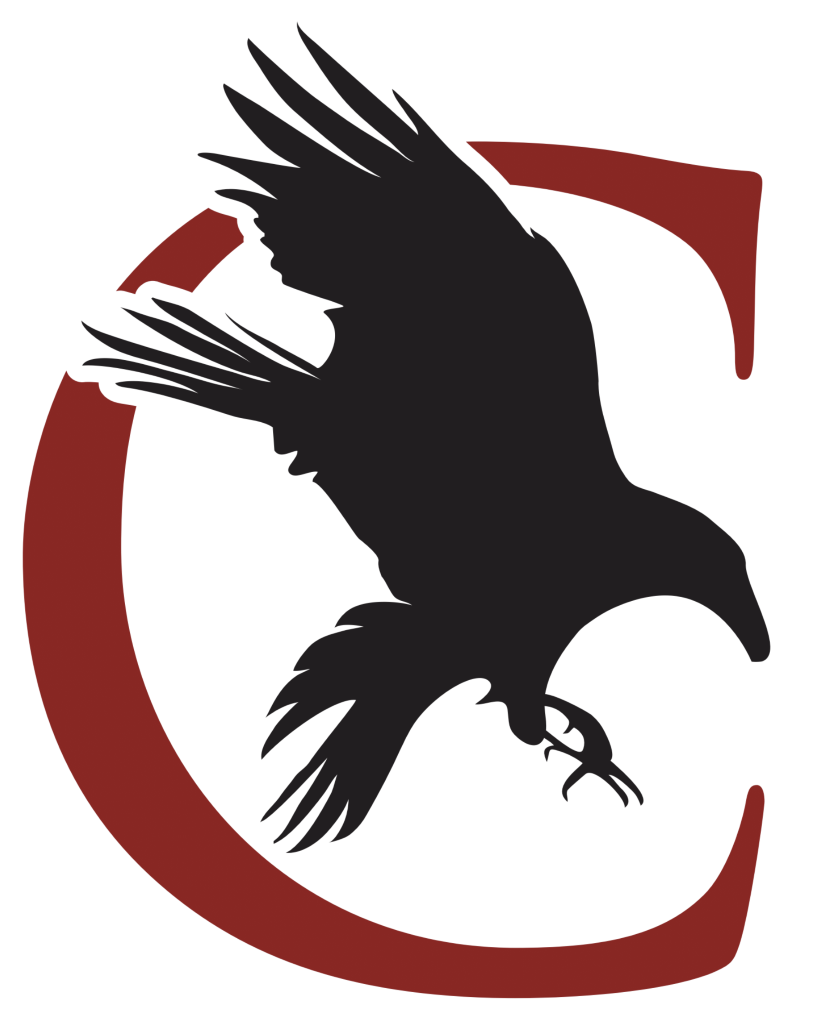 Sektionen Corax   2020-10-21Dnr:20/21: XXII.A.4.6
 §1 Mötets öppnas André förklarade mötet öppnat klockan 17.01§2 Val av mötesordförande  Beslut togs att välja André till mötesordförande. §3 Val av mötessekreterare   Beslut togs att välja Wilma till mötessekreterare. §4 Val av justerare tillika rösträknare   Beslut togs att välja Mimi till justerare tillika rösträknare.§5 Protokolljustering   Beslut togs att protokollet ska vara färdigskrivet senast den 4/11-20
 §6 Adjungeringar   Inga adjungeringar§7 Fastställande av dagordningen   Dagordningen fastställs§8 Meddelande och rapporter  IntroduktionsansvarigHade möte med Maja som är representant från facketDiskussionspunkter  §9 Kriskontakter (André, 2 min) Om det händer en kris, i första hand – 112, därefter ordförande för ÖS – Katarina Kristoffersson, efter det säkerhetschefen på uni – Erik Nilsson, därefter Corax ordförande – André Loiske. Vi ska ej ha kontakt med media själva, detta hanterar ÖS som har kompetens att förmedla information på lämpligt sätt. §10 Merchandise-förslag (Merchgruppen, 10 min)Mimi föredrar, merch-gruppen har haft möte. Tanken är att först ta fram ett litet anteckningsblock med tillhörande penna och post-it lappar, dessa är tänkta att säljas för 25 kr/st. Företaget är TS reklam. Emilia föredrar, anteckningsblocken kommer vara svårsålda, och att det skulle vara bättre att börja med merch som vi kan ge bort gratis – godis eller pennor. Ett alternativ som kanske skulle vara mer lättsålt är tygkassar, som tidigare varit populärt då ÖS gett ut sådana.Lisa föredrar, ifall vi stänger sektis pga corona - försäljning blir svårt att genomföra. Ett alternativ, som Jocke även föredrar, är att kombinera merch med intropåsarna och att istället höja priset på påsarna. Tobias svarar på frågor kring budget för merch, att det finns pengar men att det beror mycket på hur mycket andra aktiviteter vi kommer genomföra. I slutändan måste vi göra över med alla våra pengar då vi inte får gå med vinst.§11 Info om introduktionen VT21 – inkludering av styrelsen (Julia och Jocke, 5 min)Jocke föredrar, kommer vara 7 grupper med 5 faddrar i varje. Tagit inspiration från sobra, att en från styrelsen kommer få vara med under en del aktiviteter då det inte är fullsatt med nystudenter. En styrelsemedlem blir tilldelad en grupp, man blir inte en “vanlig” fadder, utan man är där för att promota styrelsearbetet. Har man inte gjort fadderutbildning tidigare får man genomgå den. Thyra föredrar att det låter som en toppenidé. Mimi föredrar att det låter bättre än hur det varit under tidigare introduktioner, då styrelsen varit mer passiv och inte lärt känna grupperna. Även Tobias håller med om att det är en bra idé, men att det bör poängteras att styrelsen blir tilldelad en grupp tidigt så att denne blir bekväm med övriga faddrar.Styrelsen är helt eniga om att detta är en bra idé.§12 Sektis öppenhet (Presidiet, 10 min)Tre sektioner har stängt ner sina sektionsrum, hur bör vi göra?Jocke föredrar att vi ändå har ett stort sektionsrum och att vi har möjlighet hålla avstånd (och bör göra det), och att vi därmed bör hålla sektis öppet fast med mer restriktioner. Diskussionen går kring att vi i styrelsen inte bör vara där “i onödan”, att sätta ett maxantal folk som får vara där samtidigt, att vi är jättenoga med att verkligen hålla avstånd när vi vistas där inne. Angående öppettider, bör vi komprimera öppettiden för att sända ut bra signaler? Eller fortsätta med vaga öppettider under lång tid för att sprida ut när folk kommer hit. Beslut att fortsatt hålla öppet sektionsrummet, men att stänga ner under två veckors tid så fort vi har ett bekräftat fall som vi vet vistats i sektionsrummet Beslut att de som vistas i sektionsrummet samt den som har sektis-ansvar den dagen, desinficerar rummets frekvent använda ytor (bordsytor, kaffehandtag, kylskåpshandtaget etc).§13 Återkoppling om skylt till sektionsrummet (Hugo, 2 min)Hugo föredrar, har deltagit på kommunikatörsråd, Emil ska kolla igenom för alla sektionsrum om möjlighet att skaffa tak-skyltar om vart sektionsrummen är då flera av sektionsrummen ligger dolda långt in i korridorer.§ Övriga frågorLinn föredrar, hur bör studiesociala utskottet göra med sina framtida pluggstugor då corona-fallen ökat på senaste? Spontant tycker styrelsen att det inte är jättesmart att hålla dessa fysiskt, men att se över en digital lösning. § Beslutatt fortsatt hålla öppet sektionsrummet, men att stänga ner under två veckors tid så fort vi har ett bekräftat fall som vi vet vistats i sektionsrummet.att de som vistas i sektionsrummet samt den som har sektis-ansvar den dagen, desinficerar rummets frekvent använda ytor (bordsytor, kaffehandtag, kylskåpshandtaget etc).§ Nästa möte Nästa möte är den 4/11 - 20, kl 17. På zoom.Nästa mötes fikaansvarig: ingen pga digitalt :(§ Mötet avslutas   André avslutade mötet kl.17.48_______________________________   Mötesordförande     _______________________________   _______________________________    Sekreterare                                                      Justerare/Rösträknare   Kallade  Aleksander BergerAndré LoiskeCaroline StarborgEmilia MalmHugo ÖqvistJocke BrelinJulia BorghedeLinn SvorénLisa Alm Mimi Boström Thyra KylestenTobias Johansson Wilma Antonsson  Deltagande Aleksander BergerAndré LoiskeCaroline StarborgEmilia MalmHugo ÖqvistJocke BrelinJulia BorghedeLinn SvorénLisa Alm Mimi Boström Thyra KylestenTobias Johansson Wilma Antonsson 